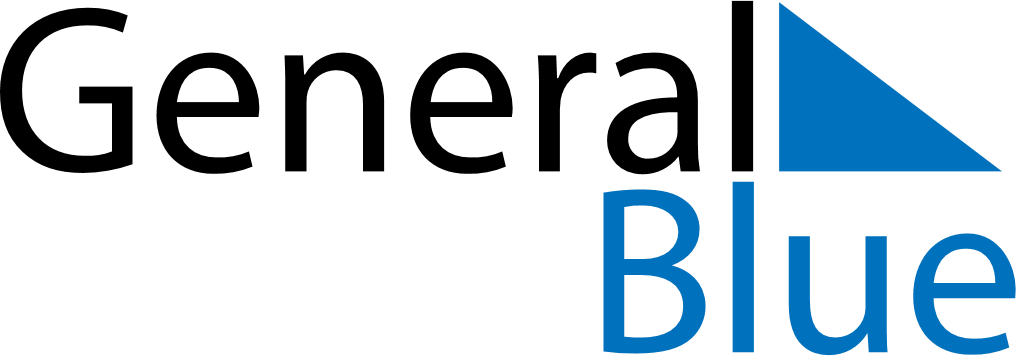 Gibraltar 2026 HolidaysGibraltar 2026 HolidaysDATENAME OF HOLIDAYJanuary 1, 2026ThursdayNew Year’s DayMarch 9, 2026MondayCommonwealth DayMarch 15, 2026SundayMother’s DayApril 3, 2026FridayGood FridayApril 5, 2026SundayEaster SundayApril 6, 2026MondayEaster MondayApril 28, 2026TuesdayWorkers Memorial DayMay 1, 2026FridayMay DayMay 25, 2026MondaySpring bank holidayJune 15, 2026MondayQueen’s BirthdayJune 21, 2026SundayFather’s DayAugust 31, 2026MondayLate Summer Bank HolidaySeptember 10, 2026ThursdayGibraltar National DayDecember 25, 2026FridayChristmas DayDecember 26, 2026SaturdayBoxing DayDecember 28, 2026MondayBoxing Day (substitute day)